RASPORED UPISA U I. GODINU PREDDIPLOMSKOG STUDIJA FORENZIKA : Upisi studenta putem državne mature – jesenski rok u I. godinu studija Forenzike održat će: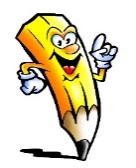 u ponedjeljak, 20. rujna 2021. u vremenu od 11 do 13 satiPristupnik koji ne pristupi upisu, smatrat će se da je odustao od upisa na studij.Na upis morate doći osobno!Obavezno ponijeti: KEMIJSKU OLOVKU I ZAŠTITNU MASKU.Na upis je potrebno donijeti:Svjedodžbu o završnom raduSvjedodžbu o državnoj maturi (ukoliko vam Svjedodžbu još nije izdala vaša srednja škola, donijet ćete nam je naknadno)Potvrdu o položenim ispitima državne mature (ukoliko vam Potvrdu još nije izdala vaša srednja škola, donijet ćete nam je naknadno)Izvornik rodnog lista ili elektronički zapis državnih matica koji je izdan putem servisa e-GrađaniDomovnica ili elektronički zapis državnih matica koji je izdan putem servisa e-GrađaniPreslika važeće osobne iskaznice (za pristupnike s područja Splita) Jednu fotografija (3,5 cm x 4,5 cm) Potvrdu o prebivalištu ili elektronički zapis o prebivalištu izdan putem servisa e–Građani (za studente s mjestom prebivališta izvan Splita) Dokaz o uplati troškova upisnine od 400,00 kunaDokaz o uplati troškova školarine (samo kandidati koji su ranije studirali na drugom preddiplomskom studiju dužni su izvršiti uplatu od 7.000,00 kuna). Pristupnici koji trebaju plaćati studij - kandidati koji su upisani pod Redoviti studij – studij bez subvencije dužni su na dan upisa osim troškova upisa od 400,00 kn, donijeti i uplatnicu kojom se potvrđuje uplata troškova školarine u iznosu od 7.000,00 kn. Školarina se može platiti i u dvije rate, jedna u mjesecu srpnju 2021. godine, a druga u mjesecu veljači 2022. godine. Pristupnici koji su srednju školu završili u inozemstvu prilažu i rješenje o istovrijednosti stranih svjedodžbi, a izdaje ga Agencija za odgoj i obrazovanje.Uplatnica se popunjava na sljedeći način: Primatelj: Sveučilište u Splitu, Sveučilišni odjel za forenzične znanosti, Split Žiroračun: HR0524070001100578938  Poziv na broj odobrenja: 00 710 te OIB studentaOpis plaćanja: Troškovi upisa na preddiplomski studij ForenzikaIznos: 400,00 kunaSve informacije vezane za početak nastave, izvedbene planove predmeta te rasporede predavanja biti će na našoj mrežnoj stranici.